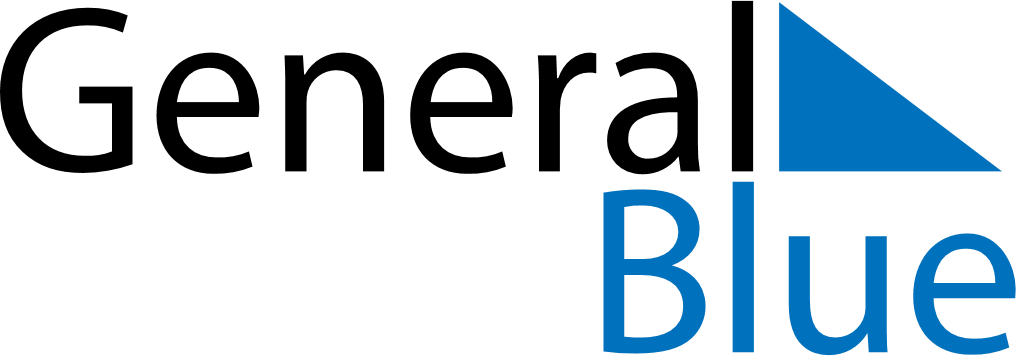 December 2024December 2024December 2024December 2024December 2024December 2024Fort Nelson, British Columbia, CanadaFort Nelson, British Columbia, CanadaFort Nelson, British Columbia, CanadaFort Nelson, British Columbia, CanadaFort Nelson, British Columbia, CanadaFort Nelson, British Columbia, CanadaSunday Monday Tuesday Wednesday Thursday Friday Saturday 1 2 3 4 5 6 7 Sunrise: 9:36 AM Sunset: 4:23 PM Daylight: 6 hours and 46 minutes. Sunrise: 9:38 AM Sunset: 4:22 PM Daylight: 6 hours and 43 minutes. Sunrise: 9:40 AM Sunset: 4:20 PM Daylight: 6 hours and 40 minutes. Sunrise: 9:41 AM Sunset: 4:20 PM Daylight: 6 hours and 38 minutes. Sunrise: 9:43 AM Sunset: 4:19 PM Daylight: 6 hours and 35 minutes. Sunrise: 9:45 AM Sunset: 4:18 PM Daylight: 6 hours and 32 minutes. Sunrise: 9:46 AM Sunset: 4:17 PM Daylight: 6 hours and 30 minutes. 8 9 10 11 12 13 14 Sunrise: 9:48 AM Sunset: 4:16 PM Daylight: 6 hours and 28 minutes. Sunrise: 9:49 AM Sunset: 4:16 PM Daylight: 6 hours and 26 minutes. Sunrise: 9:51 AM Sunset: 4:15 PM Daylight: 6 hours and 24 minutes. Sunrise: 9:52 AM Sunset: 4:15 PM Daylight: 6 hours and 22 minutes. Sunrise: 9:53 AM Sunset: 4:15 PM Daylight: 6 hours and 21 minutes. Sunrise: 9:55 AM Sunset: 4:14 PM Daylight: 6 hours and 19 minutes. Sunrise: 9:56 AM Sunset: 4:14 PM Daylight: 6 hours and 18 minutes. 15 16 17 18 19 20 21 Sunrise: 9:57 AM Sunset: 4:14 PM Daylight: 6 hours and 17 minutes. Sunrise: 9:58 AM Sunset: 4:14 PM Daylight: 6 hours and 16 minutes. Sunrise: 9:59 AM Sunset: 4:14 PM Daylight: 6 hours and 15 minutes. Sunrise: 9:59 AM Sunset: 4:14 PM Daylight: 6 hours and 14 minutes. Sunrise: 10:00 AM Sunset: 4:15 PM Daylight: 6 hours and 14 minutes. Sunrise: 10:01 AM Sunset: 4:15 PM Daylight: 6 hours and 14 minutes. Sunrise: 10:01 AM Sunset: 4:15 PM Daylight: 6 hours and 13 minutes. 22 23 24 25 26 27 28 Sunrise: 10:02 AM Sunset: 4:16 PM Daylight: 6 hours and 13 minutes. Sunrise: 10:02 AM Sunset: 4:16 PM Daylight: 6 hours and 14 minutes. Sunrise: 10:03 AM Sunset: 4:17 PM Daylight: 6 hours and 14 minutes. Sunrise: 10:03 AM Sunset: 4:18 PM Daylight: 6 hours and 14 minutes. Sunrise: 10:03 AM Sunset: 4:19 PM Daylight: 6 hours and 15 minutes. Sunrise: 10:03 AM Sunset: 4:20 PM Daylight: 6 hours and 16 minutes. Sunrise: 10:03 AM Sunset: 4:21 PM Daylight: 6 hours and 17 minutes. 29 30 31 Sunrise: 10:03 AM Sunset: 4:22 PM Daylight: 6 hours and 18 minutes. Sunrise: 10:03 AM Sunset: 4:23 PM Daylight: 6 hours and 20 minutes. Sunrise: 10:03 AM Sunset: 4:24 PM Daylight: 6 hours and 21 minutes. 